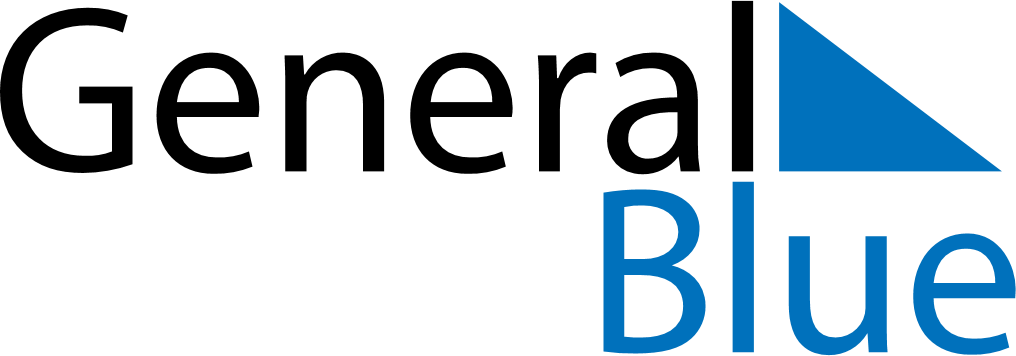 January 2021January 2021January 2021SwedenSwedenSUNMONTUEWEDTHUFRISAT12New Year’s Day3456789TrettondagsaftonEpiphany10111213141516Tjugondag Knut171819202122232425262728293031